Prof. Solomon Laura	                                                     CONSILIERE PROFESIONALASaptamana 30    	  	Titlul lectiei de azi este:Influența stilului de viața asupra profesieiVa rog sa intrati pe site-ul Ghidul ocupatiilor. Am mai intrat impreuna la scoala pe acest site. Aveti aici linkul   http://www.go.ise.ro/Cautati:  ”Cum sa reusiti la un interviu” si cititi informatiile de acolo. Trimite un printscreen sau un screenschot facut pe aceea pagina, la adresa  	     proiect_gsnt@yahoo.roScrie la subiectul mesajului: Numele tau, clasa, disciplinaTermen – peste o saptamana.Am pus o sageata unde trebuie sa dati clik: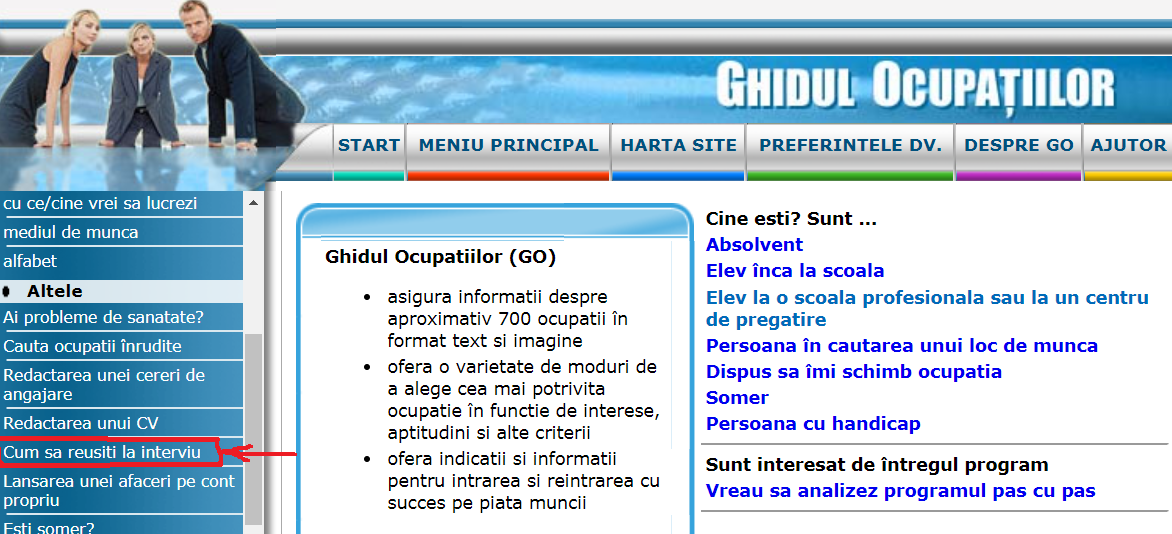 